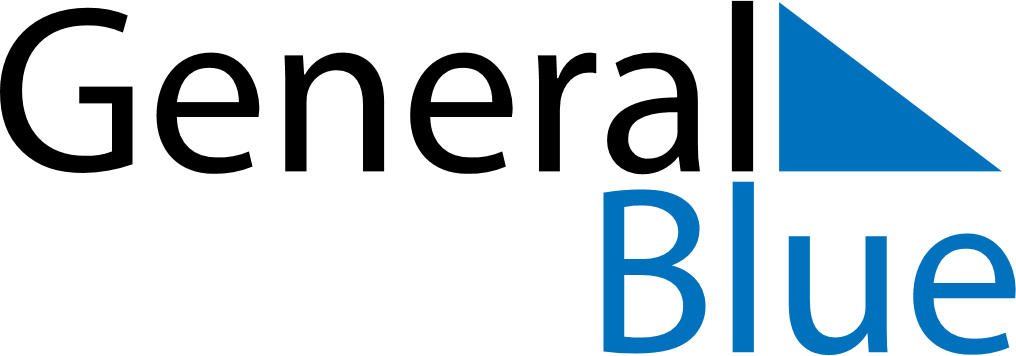 January 2026January 2026January 2026RomaniaRomaniaMONTUEWEDTHUFRISATSUN1234New Year’s Day5678910111213141516171819202122232425Unification Day262728293031